Совместный проект на тему: «Чудеса в горах» посвященный Дню науки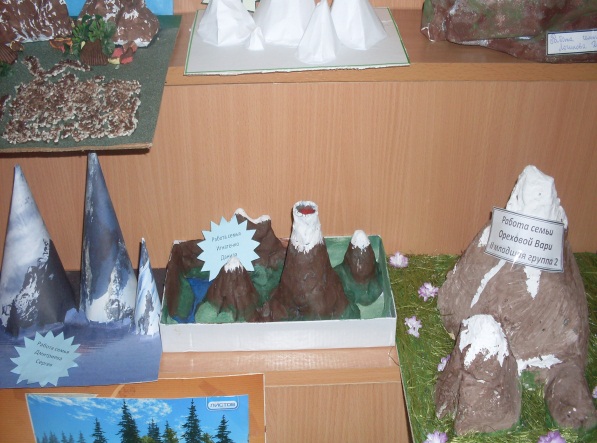 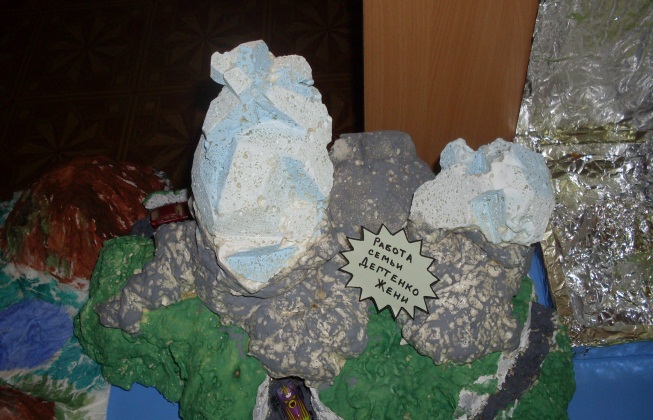 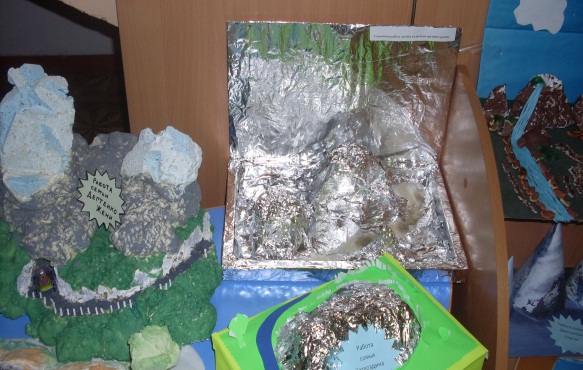 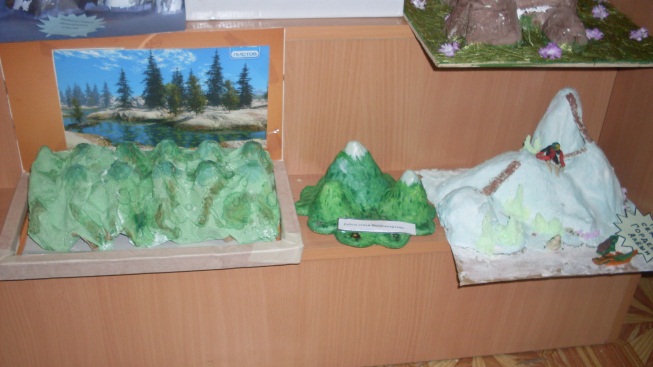 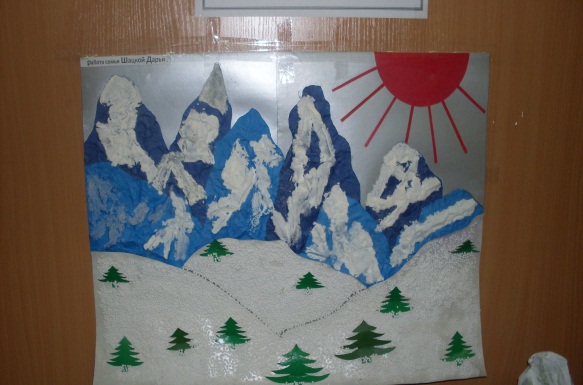 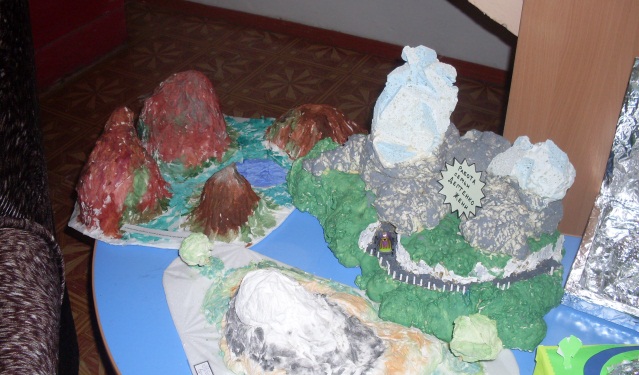 